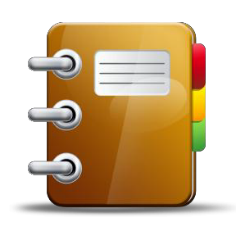 Spelling and VocabularyFor the Week of:________________________Testing day:____________________________Unit 2 Week 3 – Ways Characters Shape StoriesUnit 2 Week 3 – Ways Characters Shape StoriesSpelling WordsCompound wordsfirelightheartbeathillsidemountaintopthunderclaptreetopsunderwaterwoodstoveVocabulary to Support Instructional Objectivesversus                                   word of mouth                         convey                                      moodaspects                                  Spelling WordsCompound wordsfirelightheartbeathillsidemountaintopthunderclaptreetopsunderwaterwoodstoveAcademic Vocabularycompanions (p. 28) -  ______________________________kindhearted (p. 22) - ____________________________reluctant (p. 29) - _____________________________vanished (p. 29)______________________________________________________________________________Spelling WordsCompound wordsfirelightheartbeathillsidemountaintopthunderclaptreetopsunderwaterwoodstoveThe dancing firelight filled the sky with starry light.In a heartbeat Paul Bunyan gulped down all the water.The grassy hillside was Paul Bunyan’s favorite place to nap.Paul Bunyan ate snow right off a mountaintop.When Paul Bunyan laughed, it sounded like a thunderclap.Paul stood taller than the treetops.Paul Bunyan loved to dive underwater to cool off.Paul Bunyan felt as hot as a log in a woodstove.